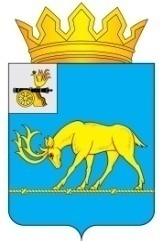 АДМИНИСТРАЦИЯ МУНИЦИПАЛЬНОГО ОБРАЗОВАНИЯ«ТЕМКИНСКИЙ РАЙОН» СМОЛЕНСКОЙ ОБЛАСТИПОСТАНОВЛЕНИЕОт 06.03.2017 № 96                                                                                          с. ТемкиноО внесении изменений в  Административные регламенты  предоставления муниципальных услуг Администрации муниципального образования «Темкинский район» Смоленской области.В соответствии с Порядком разработки и утверждения административных регламентов исполнения муниципальных функций (предоставления муниципальных услуг), утвержденнып постановлением Администрации муниципального образования «Темкинский район» Смоленской области от 03.02.2011 № 0060, Федеральным закононом от 25.10.2001 года  № 137-ФЗ «О введении в действие Земельного кодекса Российской Федерации»,       Администрация муниципального образования «Темкинский район» Смоленской области п о с т а н о в л я е т:1. Внести в Административный регламент  предоставления муниципальной услуги «Предоставление юридическим лицам и гражданам в собственность, постоянное (бессрочное) пользование, безвозмездное пользование, аренду земельных участков, находящихся в муниципальной собственности, без проведения торгов», утвержденный Постановлением Администрации муниципального образования «Темкинский район» Смоленской области от 09.06.2016 года №198, далее Регламент следующие изменения:1.1. в название Регламента в пп. 1.1.1. п. 1.1. раздела 1,  пп. 2.1.1. п. 2.1.,            пп. 2.5.1. п. 2.5., пп. 2.8.2. п. 2.8., пп. 2.16.3. п. 2.16. раздела 2  по тексту после слов  «находящихся в муниципальной собственности,» дополнить словами                          «и государственной собственности до разграничения,».2. Внести в Административный регламент  предоставления муниципальной услуги «Предоставление земельных участков для индивидуального жилищного строительства на территории Темкинского сельского поселения Темкинского района Смоленской области», утвержденный Постановлением Администрации муниципального образования «Темкинский район» Смоленской области 09.06.2016 года № 194, далее Регламент следующие изменения:2.1. в название Регламента в пп. 1.1.1., 1.1.2. п. 1.1 раздела 1, пп. 2.1.1. п. 2.1. раздела 2 по тексту слова «на территории Темкинского сельского поселения Темкинского района Смоленской области», заменить словами «на территории муниципального образования «Темкинский район» Смоленской области»;2.2. в пп. 2.5.1. п. 2.5. раздела 2, слова «Уставом Темкинского сельского поселения Темкинского района Смоленской области», заменить словами «Уставом муниципального образования «Темкинский район» Смоленской области».Глава муниципального образования«Темкинский район» Смоленской области                                                  С.А. Гуляев